МАОУ Щелковская гимназия №6 Щелковского муниципального района Московской областиИсследовательский проект на тему:Особенности разведение  рыбок - гуппи в неволе.Выполнила: Бабушкина Анна, ученица 10в классаЩелково 2020Оглавление.Цели, задачи и актуальность работы.Введение.Особенности размножения.История открытия гуппи.Практика.Вывод.Приложения.Литература.Цели работы: Изучить и  понять в каких условиях рыбки - гуппи  живут и размножаются в неволеЗадачи:Сделать литературный обзор по этой теме. На примере собственного аквариума провести ряд наблюдений и экспериментов за жизнью и размножением рыбок на примере гуппи.Выявить самые лучшие условия дл размножения рыбок.Актуальность:              на опытном примере размножения рыбок – гуппи показать  разведение животных в неволе, для сохранения живых объектов в природе.Введение.   Гуппи это маленькие рыбки которые относятся к семейству живородящих карпозубых.   Размер самцов 1.5- ;породистые особи часто с длинными плавниками. Размер самок 2.8-;с увеличенным брюшком в анальной области которого видна икра.             Родина рыбки гуппи — острова Тринидад и Тобаго, Южной Америке — в Венесуэле, Гвиане и Бразилии. Как правило, обитают в чистой, проточной воде, но также любят солоноватые прибрежные воды, но не соленую морскую. Питаются они червями, личинками, мотылем и различными мелкими насекомыми. Из-за этой особенности, их даже стали массово заселять в районы где много малярийного комара, так как гуппи поедают его личинок.Особенности размножения.    Одна из самых простых в размножении рыбки это домашние гуппи, они очень просто размножаются в домашних аквариумах. Дело в том, что они живородящие, то есть самка вынашивает икру у себя в животе, а на свет уже появляется полностью сформированный малек. . Когда самец начинает гонять самку, прижиматься к ней сбоку или снизу, спаривание началось. Для размножения нужно :  свежая и чистая вода, хорошее и обильное кормление и пара разнополых рыб. Как правило, гуппи вполне успешно разводятся в общем аквариуме. Но, они также едят своих мальков, а значит самок лучше отсаживать в отдельный аквариум. Самки рождают уже полностью сформировавшихся мальков. История открытия гуппи.   Гуппи получили свое название в честь священник Роберта Джона Лечмера Гуппи. Роберт Джон Лечмер Гуппи  английский священник и ученый. В 1866 году Гуппи выступил с докладом перед коллегами в Лондоне и представил несколько крохотных рыбок, которые, по уверениям Роберта, были живородящими, а не метали икру, как принято среди рыб. После этого  ученого подняли на смех. Он родился в семье адвоката Роберта Гуппи и Амелии Паркинсон, Ребенка воспитывали бабушка и дедушка.Гуппи покинул Англию. В . корабль, на котором он плыл, потерпел крушение у берегов Новой Зеландии. Прожив с маори два года и сняв карту местности, юноша перебрался в Тринидад и Тобаго, где жили его родители. Женился на Алисе Ростан, дочери местного креольского плантатора и стал первым на Тринидаде инспектором школ. Он не имел специальных знаний, но опубликовал несколько работ по палеонтологии Тринидада. Был президентом местного научного общества. В . Р. Д. Гуппи прислал в Лондон обнаруженную им в тринидадских реках маленькую рыбку. Знаменитый английский ихтиолог немецкого происхождения доктор Альберт Карл Людвиг Готтхильф Гюнтер, работавший тогда в Британском музее, назвал эту рыбку Girardinus Guppyi в честь Р. Д. Гуппи. Родовое название Girardinus дано по фамилии французского биолога Шарля Жирара. Практика- наблюдения и эксперименты           Основываясь на полученные факты о гуппи и на мои наблюдения , я решила провести исследовательскую работу по определению  влияния условий окружающей среды на размножение гуппи в моем аквариуме.            Я заметила, что одна из самок пополнела (она забеременела). Я начала за ней наблюдать. На протяжении всего срока беременности я производила замеры температуры воды. По прошествии 3 недель,(25.11.16) когда  брюшко потемнело, самку отсадили в отдельное нерестилище.(29.11.16)На свет появилось 19 мальков.Вывод.Основываясь на свои наблюдения, я сделала следующие выводы:Условия окружающей среды влияют на размножение гуппи.Гуппи легко размножаются в неволе.-  Гуппи подходят для начинающих аквариумистовПриложения.Таблица сравнения  условий обитания таб.1Влияние окружающей среды на размножение таб.2Рис.1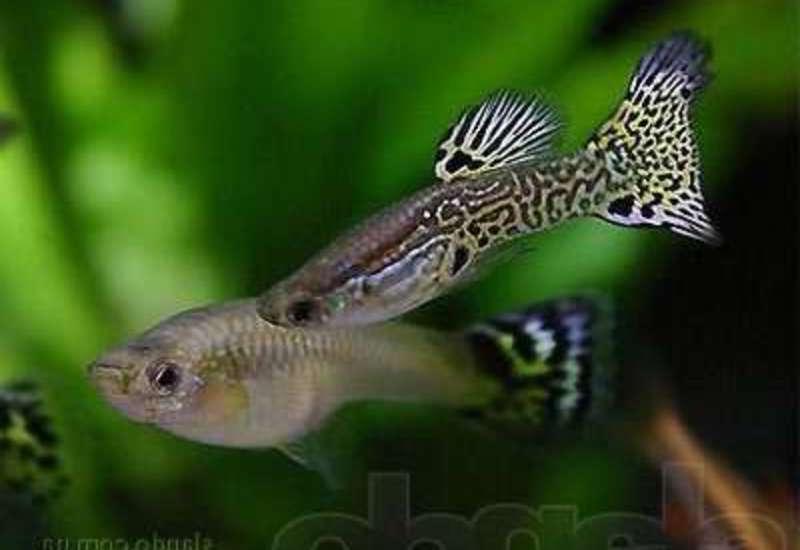 Рис.2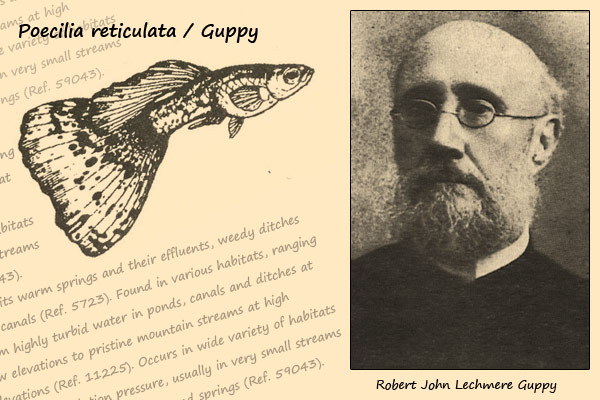 Рис.3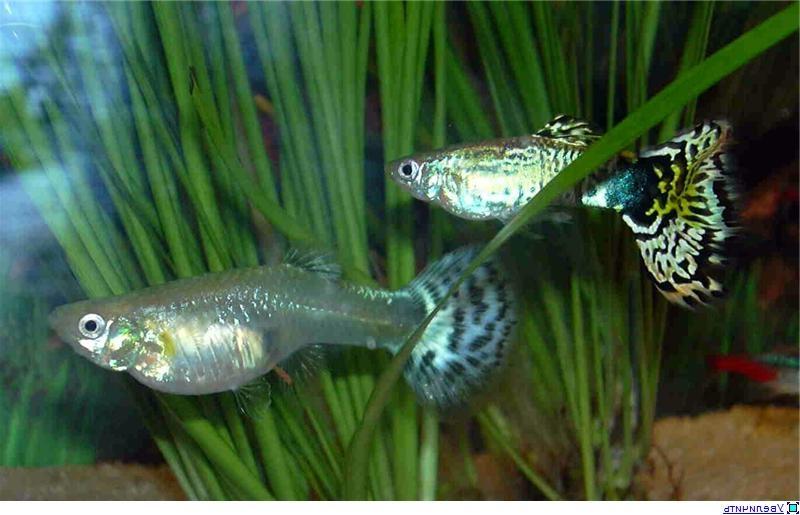 Рис.4.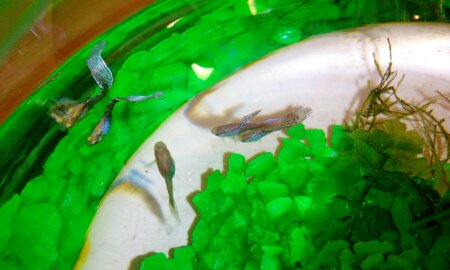 Рис.5.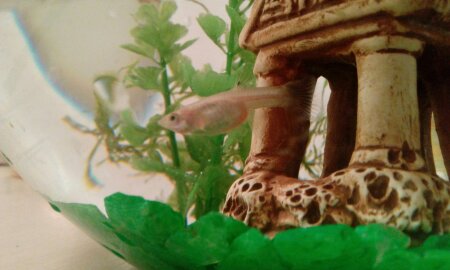 Рис.6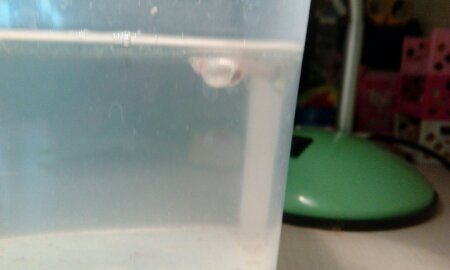 Рис.7.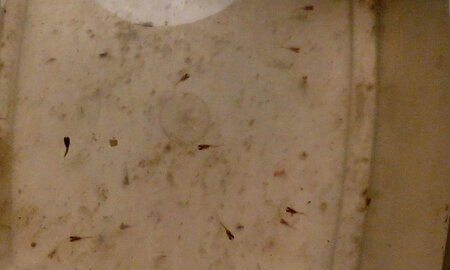 Литература.https://www.bfm.ru/business-break/surname2/story/152http://dic.academic.ru/dic.nsf/ruwiki/83717Н.Н.Непомнящий «Настольная книга аквариумиста» издательство  «Вече»  2008г.TETRA   «Очарование аквариумистики» 2011.Естественная среда обитания Аквариум Температура воды +24-26 +22 Продолжительность жизни 1  год 2 года Кислотность воды pH7 Жесткость воды dH10-25 Питание Живой корм, растительная пища Сухой корм для гуппи, Кол-во мальков 10-200 10-150 Объем неограниченный 3 литра Нерест 29.11.16 Нерест18.01.17 Объем аквариума, л 3 3 Кол-во гуппи 5 5 Температура воды 22 19 Кол-во мальков 19 6 